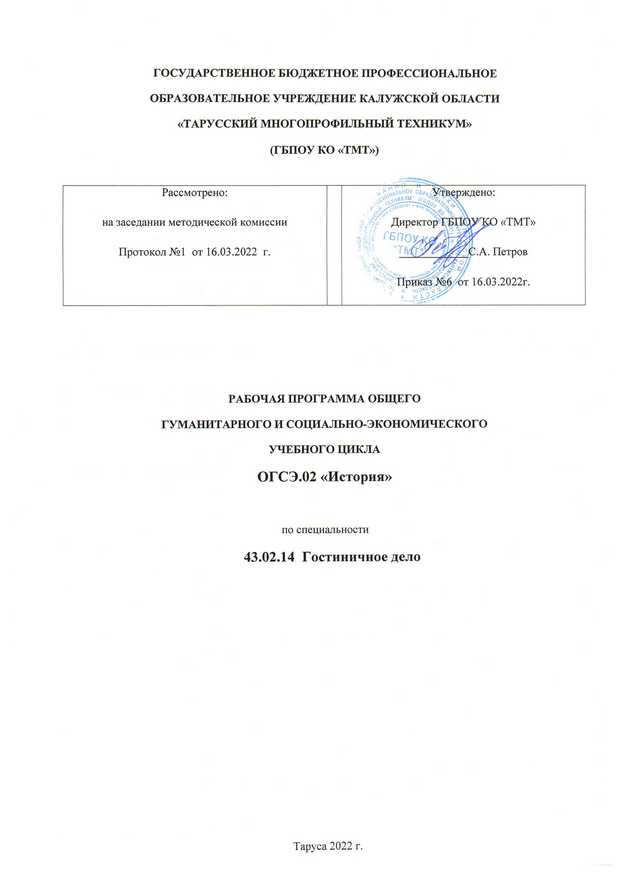 	Рабочая программа учебной дисциплины ОГСЭ.02 «История» разработана с учетом ФГОС СОО приказ Минобрнауки России от 12.05.2012 №413 с изменениями от 29.12.2014 №1645, зарегистрировано в Минюсте России 07.06.2012 N 24480), ФГОС СПО) по специальности « 43.02.14. Гостиничное дело» утвержден приказом МОН РФ № 1552 от 09.12.2016 зарегистрирован в Минюсте РФ № 44974 от 26.12.2016,  Примерной  программы  общеобразовательной  учебной  дисциплины для профессиональных образовательных организаций с учетом Примерной образовательной программы среднего общего образования, одобренной решением федерального учебно-методического объединения по общему образованию (протокол от 28 июня 2016 г № 2/16-з);- Рекомендаций по организации получения среднего общего образования в пределах освоения образовательных программ среднего профессионального образования на базе основного общего образования с учетом требований федеральных государственных образовательных стандартов и получаемой профессии или специальности среднего профессионального образования (письмо Департамента государственной политики в сфере подготовки рабочих кадров и ДПО Минобрнауки России от 17.03.2015 № 06-259); (с уточнениями  (протокол № 3 от 25 мая 2017 года)Организация разработчик:  ГБПОУ КО «ТМТ»Разработчик – Русина А.И. - преподаватель ГБПОУ КО «ТМТ»СОДЕРЖАНИЕПАСПОРТ ПРОГРАММЫ УЧЕБНОЙ ДИСЦИПЛИНЫ ОГСЭ.02 ИсторияОбласть применения программыПрограмма учебной дисциплины является частью программы подготовки специа- листов среднего звена (ППССЗ) в соответствии с ФГОС по специальности СПО 43.02.14. Гостиничное дело.Место дисциплины в структуре основной профессиональной образователь- ной программыДисциплина входит в общий гуманитарный и социально-экономический цикл основной профессиональной образовательной программы.Цели и задачи дисциплины - требования к результатам освоения дисциплиныСодержание программы ОГСЭ.02 История направлено на достижение следующихцелей:формирование представлений об особенностях развития современной России на основе осмысления важнейших событий и проблем российской и мировой истории последней четверти XX - начала XXI века.Задачи изучения дисциплины:рассмотреть основные этапы развития России на протяжении последних десяти- летий XX - начала XXI века;показать направления взаимовлияния важнейших мировых событий и процессов на развитие современной России;сформировать целостное представление о месте и роли современной России в мире;показать целесообразность учета исторического опыта последней четверти XX века в современном социально-экономическом, политическом и культурном развитии России.В результате освоения дисциплины обучающийся должен: уметь:ориентироваться в современной экономической, политической и культурной ситуа- ции в России и мире;выявлять взаимосвязь отечественных, региональных, мировых социально-экономи- ческих, политических и культурных проблем.знать:основные направления развития ключевых регионов мира на рубеже XX и XXI веков;сущность и причины локальных, региональных, межгосударственных конфликтов в конце XX - начале XXI века;основные процессы (интеграционные, поликультурные, миграционные и иные) по- литического и экономического развития ведущих регионов мира;назначение ООН, НАТО, ЕС и других организаций и их деятельности;роль науки, культуры и религии в сохранении и укреплении национальных и государственных традиций;содержание и назначение важнейших правовых и законодательных актов мирового и регионального значения.В результате освоения дисциплины ОГСЭ.02 История обучающийся должен обла- дать следующими общими компетенциями, включающими в себя способность:ОК 1. Понимать сущность и социальную значимость своей будущей профессии, проявлять к ней устойчивый интерес.ОК 4. Осуществлять поиск, анализ и оценку информации, необходимой для поста- новки и решения профессиональных задач, профессионального и личностного развития.ОК 5. Использовать информационно-коммуникационные технологии для совершен- ствования профессиональной деятельности.ОК 6. Работать в коллективе и команде, обеспечивать ее сплочение, эффективно общаться с коллегами, руководством и потребителями.Рекомендуемое количество часов на освоение программыМаксимальной учебной нагрузки обучающегося 65 часов.СТРУКТУРА И СОДЕРЖАНИЕ УЧЕБНОЙ ДИСЦИПЛИНЫОбъем учебной дисциплины и виды учебной работыФормы и методы организации образовательного процесса, способствующие формированию и развитию компетенций: Лекции с элементами беседы, составление и разбор исторических ситуаций, работа в группах, написание рефератов, использование интернет-ресурсов.Тематический план и содержание учебной дисциплиныДля характеристики уровня освоения учебного материала используются следующие обозначения:- ознакомительный (узнавание ранее изученных объектов, свойств);- репродуктивный (выполнение деятельности по образцу, инструкции или под руководством);- продуктивный (планирование и самостоятельное выполнение деятельности, решение проблемных задач).3. УСЛОВИЯ РЕАЛИЗАЦИИ ПРОГРАММЫ ДИСЦИПЛИНЫТребования к минимальному материально-техническому обеспечениюРеализация программы дисциплины требует наличия кабинета бухгалтерского учета, налогообложения и аудита.Оборудование учебного кабинета:посадочные места по числу студентов;рабочее место преподавателя;рабочая доска;плакаты, карты.Технические средства обучения:мультимедийный проектор,ноутбук (компьютер).Информационное обеспечение обучения.Перечень рекомендуемых учебных изданий, литературы, интернет-ресурсов.Основные источники:Самыгин П.С. История/ П.С. Самыгин и др. – Ростов н/Д: «Феникс», 2005. – 478 с.Крючков В.Н. Отечественная история. Краткий курс: учебное пособие/ В.Н. Крючков. – 2-е изд. – М.: Изд. – торговая организация «Дашков и К°», 2008. – 304 с.Самыгин С.И. История: учебник/ С.И. Самыгин, П.С. Самыгин, В.Н. Шевелев. – М.: КНОРУС, 2014. – 312 с.Семин В.П. История: учебное пособие – 2-е изд., стер. – М.: КНОРУС, 2019. – 304 с. (СПО)Дополнительные источники:Гаджиев К.С., Закаурцева Т.А., Родригес А.М., Пономарев М.В. Новейшая история стран Европы и Америки. XX век: в 3 ч. Ч. 2. 1945-2000. - М., 2015.Богатуров А.Д., История международных отношений. 1945–2008 /Богатуров А.Д., Аверков В.В. — М.: Аспект Пресс, 2012.Всемирная история/ под ред. Г.Б. Поляка, А.Н. Марковой. — М. : ЮНИТИ, 2012.Данилов А.А., История России, ХХ – начало ХХI века: учеб. пособие/ Данилов А.А., Косулина Л.Г., Брандт М.Ю. – 3-е изд. – М.: Просвещение, 2011. – 381 с., ил., карт.Кузнецов И.Н., Отечественная история: учебник. - М.: ИНФРА-М, 2013.Мунчаев Ш.М., История России: учебник / Мунчаев Ш.М., Устинов В.М. - 6-e изд., перераб. и доп. - М.: Норма: ИНФРА-М, 2015.Отечественная история. XX - начало XXI веков: учебное пособие / под ред. Ушакова А.В. - М.: ФОРУМ: ИНФРА-М, 2011.А. С. Протопопов, История международных отношений и внешней политики России/А.С.Протопопов, Козьменко В.М., Шпаковская М.А. - М. : Аспект Пресс, 2012.Конституция Российской Федерации (принята всенародным голосованием 12.12.1993) (с учетом поправок, внесенных федеральными конституционными законами РФ о поправках к Конституции РФ от 30.12.2008 № 6-ФКЗ, от 30.12.2008 № 7-ФКЗ) // СЗ РФ. — 2009. — №4. — Ст. 445.Федеральный закон Российской Федерации от 29.12.2012 № 273-ФЗ «Об образовании в Российской Федерации» (в ред. Федеральных законов от 07.05.2013 № 99-ФЗ, от 07.06.2013 № 120-ФЗ, от 02.07.2013 № 170-ФЗ, от 23.07.2013 № 203-ФЗ, от 25.11.2013 № 317-ФЗ, от 03.02.2014 № 11-ФЗ, от 03.02.2014 № 15-ФЗ, от 05.05.2014 № 84-ФЗ, от 27.05.2014 № 135-ФЗ, от 04.06.2014 № 148-ФЗ, с изм., внесенными Федеральным законом от 04.06.2014 № 145-ФЗ, в ред. от 03.07.2016, с изм. от 19.12.2016.)Приказ Министерства образования и науки РФ от 17.05.2012 № 413 «Об утверждении федерального государственного образовательного стандарта среднего (полного) общего образования».Приказ Министерства образования и науки РФ от 29.12.2014 № 1645 «О внесении изменений в Приказ Министерства образования и науки Российской Федерации от 17.05.2012 № 413 «Об утверждении федерального государственного образовательного стандарта среднего (полного) общего образования».Вяземский Е.Е., Стрелова О.Ю. Уроки истории: думаем, спорим, размышляем. - М., 2012.Вяземский Е.Е., Стрелова О.Ю. Педагогические подходы к реализации концепции единого учебника истории. - М., 2015.Концепция нового учебно-методического комплекса по отечественной истории // Вестник образования. - 2014. № 13. - С. 10-124.Интернет- ресурсыhttp://fcior.edu.ru/catalog/meta/4/mc/discipline%20OO/mi/4.07/p/page.html,свободный. Федеральный центр информационно-образовательных ресурсов: федеральный образовательный портал. История [Электронный ресурс].http://www.hi-edu.ru/history.html, свободный.История России: учебное пособие для поступающих в вузы [Электронный ресурс]/Московский гос. университет печати; Институт открытого образования.www.gumer.info (Библиотека Гумер).www.hist.msu.ru/ER/Etext/PICT/feudal.htm (Библиотека Исторического факультета МГУ).www.plekhanovfound.ru/library (Библиотека социал-демократа).www.bibliotekar.ru (Библиотекарь.Ру: электронная библиотека нехудожественной литературы по русской и мировой истории, искусству, культуре, прикладным наукам).https://ru.wikisource.org (Викитека: свободная библиотека).www.biograf-book.narod.ru (Избранные биографии: биографическая литература СССР).www.intellect-video.com/russian-history (История России и СССР: онлайн-видео). www.historicus.ru (Историк: общественно-политический журнал).www.history.tom.ru (История России от князей до Президента). www.statehistory.ru (История государства).www.liber.rsuh.ru (Информационный комплекс РГГУ «Научная библиотека»).www.borodulincollection.com/index.html (Раритеты фотохроники СССР: 1917-1991 гг. - коллекция Льва Бородулина).www.rodina.rg.ru (Родина: российский исторический иллюстрированный журнал).www.scepsis.ru/library/history/page1 (Скепсис: научно-просветительский журнал).www.hist.msu.ru/ER/Etext/index.html	(электронная	библиотека	Исторического факультета МГУ им. М.В.Ломоносова).www.library.spbu.ru (Научная библиотека им. М.Горького СПбГУ).www.ec-dejavu.ru (Энциклопедия культур Dеjа Vu).КОНТРОЛЬ И ОЦЕНКА РЕЗУЛЬТАТОВ ОСВОЕНИЯ УЧЕБНОЙ ДИСЦИПЛИНЫКонтроль и оценка результатов освоения учебной дисциплины осуществляется преподавателем в процессе проведения устного опроса, тестирования, работы с документами, использования наглядно-демонстрационного материала, а также выполнения обучающимися внеаудиторной самостоятельной работы, домашней работы с информацией и документами, литературой.Итоговая аттестация проводится в форме экзамена.4.1 Компетенции обучающегося, формируемые в результате освоения дисци- плиныстр.1. ПАСПОРТ	РАБОЧЕЙ	ПРОГРАММЫ	УЧЕБНОЙ ДИСЦИПЛИНЫ4СТРУКТУРА И СОДЕРЖАНИЕ УЧЕБНОЙ ДИСЦИПЛИНЫОбъем учебной дисциплины и виды учебной работыТематический план и содержание учебной дисциплины63.  УСЛОВИЯ РЕАЛИЗАЦИИ УЧЕБНОЙ ДИСЦИПЛИНЫ104. КОНТРОЛЬ	И	ОЦЕНКА	РЕЗУЛЬТАТОВ	ОСВОЕНИЯ УЧЕБНОЙ ДИСЦИПЛИНЫ12Вид учебной работыОбъем часовМаксимальная учебная нагрузка (всего)65Аудиторная учебная работа (обязательные учебные занятия) (всего)65в том числе:  теоретические занятия50практические занятия3консультации6Внеаудиторная (самостоятельная) работа обучающегося (всего)-в том числе:  написание рефератов-создание презентаций подготовка сообщений написание докладов---Итоговая аттестация в форме экзамена6Наименование разделов и темСодержание учебного материала, лабораторные работы и практические занятия, самостоятельная работа обучающихся, курсовая работа (проект)Содержание учебного материала, лабораторные работы и практические занятия, самостоятельная работа обучающихся, курсовая работа (проект)Объем часовУровень освоения12234Раздел 1. Основные тенденцииразвития СССР к 1980-м годамСодержание учебного материала:Содержание учебного материала:62Раздел 1. Основные тенденцииразвития СССР к 1980-м годам1Послевоенное мирное урегулирование в Европе.22Раздел 1. Основные тенденцииразвития СССР к 1980-м годам2Внутренняя политика государственной власти в СССР к началу 1980-х гг. Особенностиидеологии, национальной и социально-экономической политики22Раздел 1. Основные тенденцииразвития СССР к 1980-м годам3Внешняя политика СССР. Отношения с сопредельными государствами, Евросоюзом, США,странами «третьего мира».22Раздел 2. Дез- интеграционные процессы в Рос- сии и Европе вовторой половине 1980-х годовСодержание учебного материала:Содержание учебного материала:42Раздел 2. Дез- интеграционные процессы в Рос- сии и Европе вовторой половине 1980-х годов1Политические события в Восточной Европе во второй половине 1980-х годах.	Польша.Венгрия. ГДР. Чехословакия. Румыния. Югославия.22Раздел 2. Дез- интеграционные процессы в Рос- сии и Европе вовторой половине 1980-х годов2Дезинтеграционные процессы в СССР в конце 1980-х годов. Перестройка. Гласность. Парламентаризм. Ликвидация (распад) СССР. Образование СНГ. Российская Федерация какправопреемница СССР.22Раздел 3. Постсоветское пространство в 1990-е годыСодержание учебного материала:Содержание учебного материала:62Раздел 3. Постсоветское пространство в 1990-е годы1Локальные национальные и религиозные конфликты на пространстве бывшего СССР в1990-е годы. Приднестровье. Нагорный Карабах. Абхазия и Южная Осетия.22Раздел 3. Постсоветское пространство в 1990-е годы2Участие международных организаций (ЮНЕСКО, ООН) в разрешении конфликтов напостсоветском пространстве.22Раздел 3. Постсоветское пространство в 1990-е годы3Российская Федерация и международные организации: военно-политическая конкуренция иэкономическое сотрудничество. НАТО и Российская Федерация.22Раздел 4. Укрепление влияния России на постсовет-ском пространствеСодержание учебного материала:Содержание учебного материала:42Раздел 4. Укрепление влияния России на постсовет-ском пространстве1Россия на постсоветском пространстве. Договоры с Украиной, Белоруссией, Абхазией,Южной Осетией...22Раздел 4. Укрепление влияния России на постсовет-ском пространстве2Внутренняя политика России на Северном Кавказе. Причины, участники, содержание,результаты вооруженного конфликтов. Изменения в территориальном устройстве РФ.22Раздел 5.Россия и миро- вые интеграци- онные процессыСодержание учебного материала:Содержание учебного материала:102Раздел 5.Россия и миро- вые интеграци- онные процессы1Формирование единого образовательного и культурного пространства в Европе. Расшире- ние Евросоюза. Формирование мирового рынка труда. Глобальная программа НАТО и полити- ческие ориентиры России.222Страны Юго-Восточной Азии на рубеже XX - XXI в. Новые индустриальные страны. Китайская модель развития. «Большой скачок» и «культурная революция». Внешняя политика современного Китая. Японское «экономическое чудо» и его истоки.23Поиски новой модели развития на рубеже XX - XXI веков. Опыт развития новых НИС(Корея, Тайвань, Гонконг, Сингапур).24Страны Северной Африки и Ближнего Востока на рубеже XX - XXI веков. Основные про- цессы и направления в развитии стран Латинской Америки. Основные проблемы развиваю- щихся стран Юга, и положение в современном мире. Особенности экономического, политичес-кого и культурного развития Индии и исламских стран Ближнего Востока и Северной Африки.25Политический террор. Истоки терроризма в России. Международное сотрудничество вобласти противодействия международному терроризму. Идеологический экстремизм.2Раздел 6. Развитие культуры в РоссииСодержание учебного материала:Содержание учебного материала:122Раздел 6. Развитие культуры в России1Экспансия западной системы ценностей в Россию. Формирование «массовой культуры».Тенденции сохранения национальных, религиозных, культурных традиций и «свобода совести» в России.22Раздел 6. Развитие культуры в России2Социально-экономическое и культурное развитие Российской Федерации в начале XXI в.22Раздел 6. Развитие культуры в России3Современная молодежь и традиции: конфликт отцов и детей.22Раздел 6. Развитие культуры в России4Коррупция и противодействие ей в мировой истории.2Раздел 6. Развитие культуры в России5Культурное развитие народов Советского Союза и русская культура.2Раздел 6. Развитие культуры в России6Практическое занятие: Формирование духовных ценностей общества в современной России.2Раздел 7.Перспективы развития РФ в современном миреСодержание учебного материала:Содержание учебного материала:112Раздел 7.Перспективы развития РФ в современном мире1Перспективные направления и основные проблемы развития РФ в начале XXI века.22Раздел 7.Перспективы развития РФ в современном мире2Территориальная целостность России. Уважение прав ее населения и соседних народов - главное условие политического развития.22Раздел 7.Перспективы развития РФ в современном мире3Особенности России начала XXI века. Обеспечение гражданского согласия и единства общества.22Раздел 7.Перспективы развития РФ в современном мире4Российская Федерация на современном этапе развития. Политические и экономическиереформы Российской Федерации.22Раздел 7.Перспективы развития РФ в современном мире5Укрепление государственности Российской Федерации.22Раздел 7.Перспективы развития РФ в современном мире6Практическое занятие: Трансформация нравственных ценностей.12Примерная тематика курсовой работы (проекта) - не предусмотрено.Примерная тематика курсовой работы (проекта) - не предусмотрено.Примерная тематика курсовой работы (проекта) - не предусмотрено.-Самостоятельная работа обучающихся над курсовой работой (проектом) - не предусмотрено.Самостоятельная работа обучающихся над курсовой работой (проектом) - не предусмотрено.Самостоятельная работа обучающихся над курсовой работой (проектом) - не предусмотрено.-ИТОГО։ 65 часов в т.ч. 59 часов аудиторных занятий (из них 3 практические и 6 консультации).ИТОГО։ 65 часов в т.ч. 59 часов аудиторных занятий (из них 3 практические и 6 консультации).ИТОГО։ 65 часов в т.ч. 59 часов аудиторных занятий (из них 3 практические и 6 консультации).59Итоговая аттестация в форме экзамена6Результаты обучения(освоенные умения, усвоенные знания)Формы и методы контроляи оценки результатов обучения12Умения:Умения:ориентироваться в современной экономической,политической и культурной ситуации в России и мире;Индивидуальные задания.выявлять взаимосвязь отечественных, региональ- ных, мировых социально-экономических, полити- ческих и культурных проблем.Самостоятельная работа.Знания:Знания:основные	направления	развития	ключевых регионов мира на рубеже XX и XXI веков;Практическая работа с информацией,документами, литературой.сущность и причины локальных, региональных, межгосударственных конфликтов в конце XX - начале XXI века;Тестирование.основные процессы (интеграционные, поликуль- турные, миграционные и иные) политического и экономического развития ведущих регионов мира;Домашнее задание проблемного характераназначение ООН, НАТО, ЕС и других органи- заций и их деятельности;Письменный и устный опрос.роль науки, культуры и религии в сохранении и укреплении национальных и государственных традиций;Домашнее задание проблемного характерасодержание и назначение важнейших правовых и законодательных актов мирового и региональ- ного значения.Подготовка и защита групповых и индивидуальных заданийИтоговый контроль в форме экзаменаИтоговый контроль в форме экзаменаРезультаты (освоенныеобщекультурные компетенции)Основные показатели результатов подготовкиФормы и методы контроля123ОК 1. Понимать сущ- ность и социальную зна- чимость своей будущей профессии, проявлять к ней устойчивый интересДемонстрация интереса к будущей профессии и по- нимания ее значимости в современном обществеВыполнение заданий на творческом уровне с пред- ставлением собственной позицииОК 4. Осуществлять по- иск, анализ и оценку ин- формации, необходимой для постановки и реше- ния профессиональных задач, профессионально- го и личностного разви-тияЭффективный поиск не- обходимой информации; использование различных источников, включая элек- тронныеДомашние задания с ин- формацией, документами, литературой, их защитаОК 5. Использовать ин- формационнокоммуника- ционные технологии для совершенствования про- фессиональной деятель- ностиГрамотная работа с пер- сональным компьютером, интернетом, другими элек- тронными носителями ин- формации на уровне поль- зователяОтбирать и оценивать исторические факты и яв- ленияОК 6. Работать в кол- лективе и команде, обес- печивать ее сплочение, эффективно общаться с коллегами,   руководст-вом и потребителямиВзаимодействие с обуча- ющимися, преподавателя- ми, представителями пред- приятий в ходе обученияРаботать в группе, пред- лагать как свою так и по- зицию группы